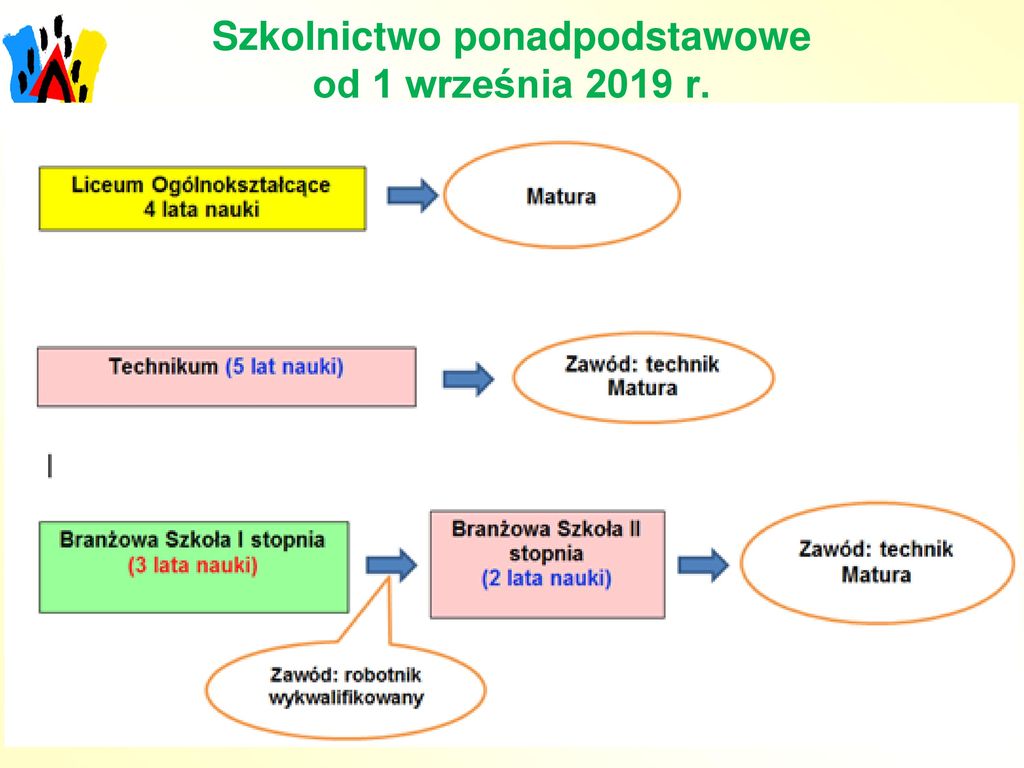 Nowa struktura szkolnictwa ponadpodstawowego obejmuje:8-letnią szkołę podstawową;4-letnie liceum ogólnokształcące;5-letnie technikum;3-letnią branżową szkołę pierwszego stopnia;2-letnią branżową szkołę drugiego stopnia;3-letnią szkołę specjalną przysposabiającą do pracy;2,5-letnią szkołę policealną.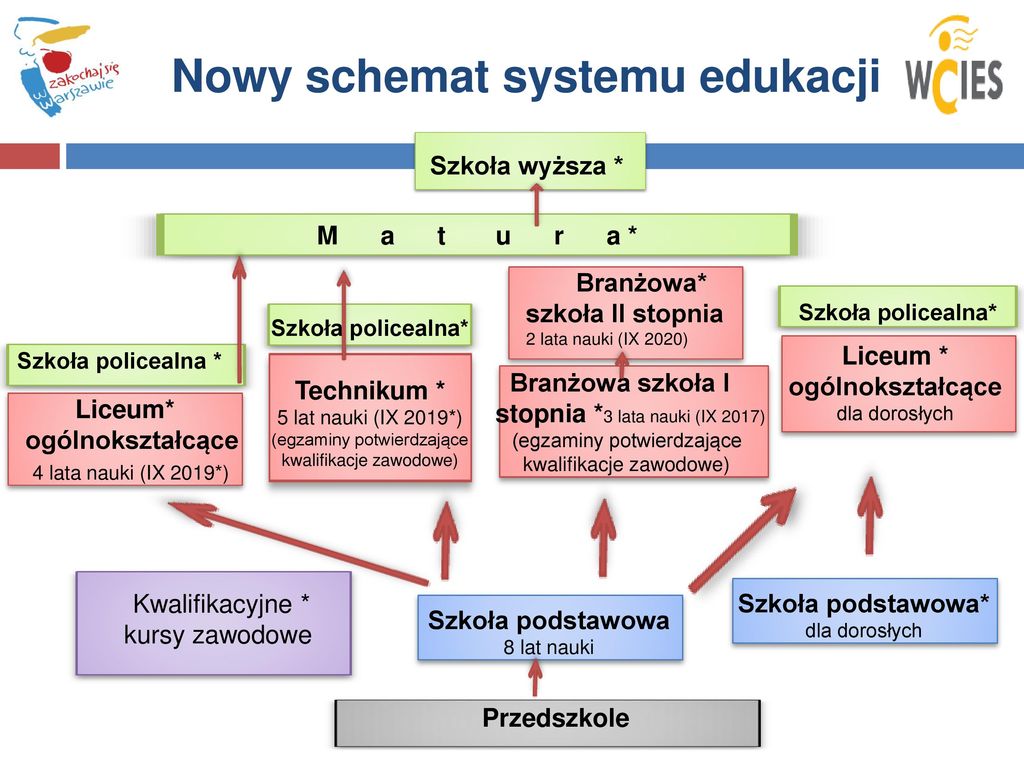 